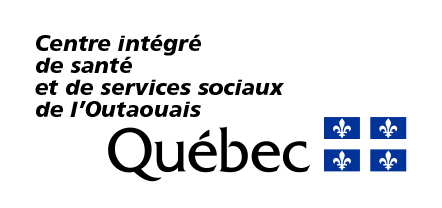 Dans le cadre de l’application de la Loi sur le système de justice pénale pour adolescents, nous avons une mission qui inclus celle-ci : « Nous soutenons ces jeunes en leur offrant un accompagnement qui favorise leur réadaptation et qui met en valeur leurs compétences. Nous cherchons à qualifier ces jeunes en favorisant le développement de leur plein potentiel, notamment au plan académique et professionnel. »Pour ce faire, nos jeunes ont besoin d’avoir accès aux réseaux sociaux et au programme d’enseignement pour favoriser l’apprentissage de nos jeunes dont la réhabilitation est un des buts premiers de nos interventions.  Comme notre mission est de protéger la société, ceci passe nécessairement par la poursuite des apprentissages académiques et professionnels. »Objectifs de ce projet :Permettre aux jeunes une ouverture sur la culture et l’actualitéOffrir Accessibilité à des reportages éducatifsUtilisation lors d’animation d’atelier au niveau scolaire (complément) des réseaux sociauxDévelopper des habiletés informatiques dans une société où cet aspect est très présentSupporter le volet scolaire qui est à heures réduites dans notre unité par l’accès à des exercices en ligne, des corrections, des dictées, des documents préparatoires dans le but de favoriser une réinsertionCréer des curriculum vitae dans l’optique d’un retour au travail Utiliser des outils qui permettent des interactions à un autre niveau et qui suscitent la participation de nos jeunesPermettre de travailler la préparation vers la vie adulteRechercher des emploisLe montant total dont nous avons besoin pour actualiser notre projet est 2641.78$. Voir le descriptif ci-bas.  Vous serez à même de constater que les jeunes ont participé à une activité de création de toiles pour financer près du tiers de ce beau projet. Estimé des frais rattachés à ce beau projetNous vous remercions du temps que vous accorderez à cette demande pour le bénéfice de nos jeunes. Les éducateurs de l’ApprentiAchat de matérielPrixMontant avec taxesLap top ASUS 16.61600.00$1836.60Projecteur Optoma835.78960.94Tableau- écran 72po par 48 pouces214.39246.50Boitier protecteur – Peerless370.99426.55Support pour projecteurTiger claw support plafond79.9991.97Rideaux50.0057.49Teinture de fenêtre25.0028.74Connexion VidéotronTotal3176.153651.78Montant demandé2641.78Vente de Tableaux de la part des jeunes-1010.00